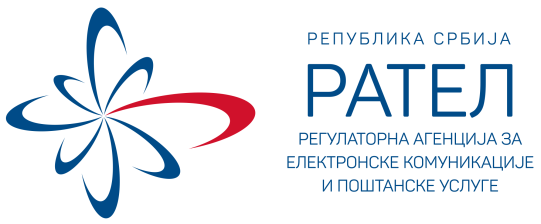 КОНКУРСНА ДОКУМЕНТАЦИЈАза јавну набавку услуга – осигурање, по партијама отворени поступакјн.бр. 1-02-4042-8/20  С А Д Р Ж А Ј	ОДЕЉАК	   ПРЕДМЕТОПШТИ ПОДАЦИ О ЈАВНОЈ НАБАВЦИСПЕЦИФИКАЦИЈА ПРЕДМЕТА НАБАВКЕУСЛОВИ ЗА УЧЕШЋЕ У ПОСТУПКУ ЈАВНЕ НАБАВКЕ И УПУТСТВО КАКО СЕ ДОКАЗУЈЕ ИСПУЊЕНОСТ УСЛОВАКРИТЕРИЈУМ ЗА ОЦЕЊИВАЊЕ ПОНУДАОБРАЗАЦ ПОНУДЕОБРАЗАЦ СТРУКТУРЕ ЦЕНАОБРАЗАЦ ТРОШКОВА ПРИПРЕМЕ ПОНУДЕОБРАЗАЦ ИЗЈАВЕ О НЕЗАВИСНОЈ ПОНУДИОБРАЗАЦ О ПОШТОВАЊУ ОБАВЕЗА ПОНУЂАЧА ИЗ ДРУГИХ ПРОПИСАМОДЕЛ УГОВОРАУПУТСТВО ПОНУЂАЧИМА КАКО ДА САЧИНЕ ПОНУДУНа основу члана 61. Закона о јавним набавкама („Службени гласник РС“, бр. 124/12, 14/15 и 68/15), члана 2. Правилника о обавезним елементима конкурсне документације у поступцима јавних набавки и начину испуњености услова („Службени гласник РС“, бр. 86/15 и 41/19), наручилац је припремио:ОПШТИ ПОДАЦИ О ЈАВНОЈ НАБАВЦИНа основу члана 61. Закона о јавним набавкама („Службени гласник РС“, бр. 124/12, 14/15 и 68/15), члана 2. Правилника о обавезним елементима конкурсне документације у поступцима јавних набавки и начину доказивања испуњености услова („Службени гласник РС“, бр. 86/15 и 41/19), Одлуке о покретању поступка јавне набавке број 1-02-4042-8/20 од 16.3.2020. године и Решења о образовању комисије за јавну набавку 1-02-4042-8/20-1 од 16.3.2020. године Наручилац – Регулаторна агенција за електронске комуникације и поштанске услуге, ул. Палмотићева бр. 2, 11103 Београд, www.ratel.rs, покреће отворени поступак јавне набавке услуга, ради закључења уговора о јавној набавци.Предмет јавне набавке је набавка услуга осигурања, обликована у три партије:Партија I: Услуге путног осигурања;Партија II: Услуге осигурања од аутоодговорности и каско осигурања моторних возила;Партија III: Услуге осигурања објеката.Назив и ознака из општег речника набавке је: Партија I: 66512000 Услуге осигурања од незгоде и услуге здравственог осигурања; Партија II: 66514110 Услуге осигурања моторних возила;Партија III: 66515000 Услуге осигурања од штете или губитка.Ближи опис предмета набавке за сваку од партија, налази се у Спецификацији и захтевима предмета набавке (Одељак II).Додатне информације у вези са конкурсном документацијом могу се тражити сваког радног дана од 09.00 до 14.00 часова преко писарнице Наручица, путем редовне поште, путем броја факса 011/3232-537 или преко интернет адресе slobodan.matovic@ratel.rs.На основу члана 61. Закона о јавним набавкама („Службени гласник РС“, бр. 124/12, 14/15 и 68/15), члана 2. Правилника о обавезним елементима конкурсне документације у поступцима јавних набавки и начину испуњености услова („Службени гласник РС“, бр. 86/15 и 41/19), наручилац је припремио:СПЕЦИФИКАЦИЈА ПРЕДМЕТА НАБАВКЕПартија I - Путно осигурање  Предмет  и услови осигурања:Предмет осигурања је путничко здравствено осигурање запослених у Регулаторној агенцији за електронске комуникације и поштанске услуге (у даљем тексту: Агенција). Путничко здравствено осигурање је осигурање путника, запослених у Агенцији, за време службеног боравка у иностранству за случај неопходне помоћи везане за организацију лечења, неопходног лечења, превоза до здравствене установе или земље пребивалишта и др., а која је последица изненадне болести или несрећног случаја осигураника.Уговор о осигурању примењује се на осигурана лица за све време путовања и боравка изван граница Републике Србије и важи на територијама свих земаља кроз које се пролази у транзиту до крајње дестинације наведене у полиси осигурања.Осигурање почиње у 00:00 сати дана који је у полиси наведен као дан почетка осигурања, а престаје у 24:00 часа дана који је у полиси наведен као дан истека осигурања.Уговор о осигурању закључује се на одређено време, са максималним периодом трајања до годину дана или до утрошка средстава из Плана набавки и Финансијског плана наручиоца у износу 300.000 динара без пореза.Уговор о путном осигурању се закључује на суму осигурања до 30.000 евра и покрива цео свет.Наручилац се обавезује да осигуравачу достави списак лица, време боравка и територију боравка најкасније 7 дана пре отпочињања пута.Већина службених путовања запослених у Агенцији је у земљама Европе, те ће критеријум за избор најповољније понуде бити понуђене цене без пореза из Табеле Обрасца понуде по једном дану за боравак у земљама Европске уније и за боравак у земљама ван Европске уније, са најмањом покривеношћу осигураних случајева као у табели (Спецификација), и са висином од 30.000 евра суме осигурања. Могући осигурани случајеви:Партија II - Осигурање од аутоодговорности и каско осигурања моторних возила  Предмет набавке за ову партију је обавезно осигурање возила у саобраћају и каско осигурање возила. Поред обавезног и каско осигурања, понуђач је у обавези и да осигура путнике у јавном превозу од последица несрећног случаја за возила „RENAULT MINIBUS“, као и да обезбеди међународну карту осигурања аутоодговорности, тзв. зелену карту за шест означених службених возила. Обавезно осигурање од аутоодговорностиОбавезно осигурање службених возила је редовно осигурање возила од одговорности за штету причињену трећим лицима, сагласно Закону о обавезном осигурању у саобраћају („Службени гласник РС”, бр. 51/09, 78/11, 101/11, 7/13 – Одлука УС РС). Износ најниже суме осигурања на коју може бити уговорено осигурање од аутоодговорности утврђује Влада РС, на предлог Народне банке Србије, а који не може бити нижи од:за штету на лицима, по једном штетном догађају, без обзира на број оштећених лица 1.000.000 ЕУР;за штету на стварима, по једном штетном догађају, без обзира на број оштећених лица 200.000 ЕУР.Осигуране суме су изражене у еврима, а накнада из осигурања исплаћује се у динарима. Динарска противвредност осигуране суме обрачунава се по средњем курсу Народне банке Србије на дан обрачуна штете.Каско осигурање службених возилаКаско осигурање службених возила, подразумева осигурање од последица крађе (сваки облик крађе) возила, као и осигурање од последица штете на возилу.Каско осигурање возила, која су предмет осигурања, од последица крађе као и од последица штете на возилима, односи се како на осигурање у земљи тако и на осигурање у иностранству, за све време трајања уговора и без учешћа у штети.Штета на возилу може настати од последица следећих ризика: пад или удар неког предмета, пожар, експлозија, изненадно термичко или хемијско деловање споља, удар грома, олуја, град, снежна лавина, пад ваздушне летелице, манифестације и демонстрације, обест трећих лица и друго. Штета на возилу може настати и као последица саобраћајне незгоде, без обзира на утврђену кривицу.Осигурање путника у јавном превозу од последица несрећног случајаНаручилац – Регулаторна агенција за електронске комуникације и поштанске услуге је власник возила „RENAULT MINIBUS“ (возило под редним бројем 15). Наведено возило служи за превоз запослених. Наведено возило је регистровано за 17 путника.Сагласно Закону о обавезном осигурању у саобраћају, прописано је да је власник возила којима се обавља јавни превоз путника, дужан да закључи уговор о осигурању путника у јавном превозу од последица несрећног случаја.  Корисник осигурања, односно осигураник, када настане незгода која је у непосредној узрочној вези са путовањем и употребом превозног средства, има право на:Осигурану суму за случај смрти, ако је услед незгоде наступила смрт осигураника.Проценат од осигуране суме који одговара проценту инвалидитета, ако је услед незгоде код осигураника наступио инвалидитет.Накнаду трошкова лечења које осигураник сам плати и који не падају на терет здравственог осигурања, а настали су као последица незгоде, као и накнаду за губитак зараде услед привремене спречености за рад.Осигуране суме, које истовремено представљају и крајњу обавезу осигуравача, прописане су Законом о обавезном осигурању у саобраћају, а по ризицима оне износе за:За случај смрти 8.000 ЕУРЗа случај трајног губитка опште радне способности (инвалидитета) путника 16.000 ЕУРЗа случај привремене спречености за рад и стварних и нужних трошкова лечења путника 4.000 ЕУРОсигуране суме су изражене еврима, а накнада из осигурања исплаћује се у динарима. Динарска противвредност осигуране суме обрачунава се по средњем курсу Народне банке Србије на дан обрачуна штете.Зелени картонПоред наведених осигурања, за шест возила је потребно обезбедити међународну карту осигурања аутоодговорности, тзв. зелену карту, ради евентуалног уласка возила у неку од земаља које нису приступиле Мултилатералном споразуму.  Возила за која је потребно обезбедити зелену карту су:Ред бр. 1- ŠKODA OCTAVIA A5 COMBI SCOUT 2.0 TDI 4x4,Ред бр. 3 – OPEL VIVARO KOMBI L2H1 2.5 CDTI, Ред бр. 9 – ŠKODA OCTAVIA A5 ELEGANCE 1.9 TDI,Ред бр. 10 – ŠKODA SUPERB ELEGANCE 2.0 TDI CR DSG,  Ред бр. 11 – ŠKODA SUPERB ELEGANCE 2.0 TDI CR DSG.  Ред бр. 20- TOYOTA LAND CRUISERПојединачни приказ свих возила: НАПОМЕНА: Датум истека осигурања путника у јавном превозу од последица несрећног случаја за возило под бројем 15 је 31.05.2020. године.Возило под ред.бројем 21 је новокупљено и није регистровано.ОПШТЕ НАПОМЕНЕ: Упупан број возила је 21. Потребно је извршити обавезно осигурање и каско осигурање за сва возила, осигурање путника у јавном превозу од последица несрећног случаја за возило под бројем 15 и обезбедити међународну карту осигурања аутоодговорности, тзв. зелену карту за шест наведених возила. Осигурање почиње са првим наредним даном након истека обавезног, каско и  осигурања путника у јавном превозу од последица несрећног случаја, према датумима који су приказани у табели и у Напомени за возило под бројем 15. Возила се осигуравају у наредних 12 месеци.Понуђене цене за осигурање за возила су фиксне до краја реализације уговора и служиће искључиво за избор најповољнијег понуђача, сагласно критеријуму најниже понуђене цене.Наручилац задржава право да, сагласно члану 115. Закона о јавним набакама, након закључења уговора о јавној набавци без спровођења поступка јавне набавке повећа обим предмета набавке, с тим да се вредност уговора може повећати максимално0 до 5% од укупне вредности првобитно закљученог уговора, при чему укупна вредност повећања уговора не може да буде већа од вредности из члана 39. став 1. Закона о јавним набавкама.Партија III - Осигурање објекатаОсигурање подразумева осигурање грађевинских објеката – Контролно-мерни центар „Ниш“, Брдо Камаре, Чемерничка бб – Ниш и Контролно-мерни центар „Београд“, улица Проте Матеје број 15, Добановци, Београд, од последица пожара и неких других опасности као што су: земљотрес, бујице, удари грома, налета ветра, снежне падавине, град, изливање воде из инсталација, поплаве, пад ваздушне летелице, удар сопственог моторног возила, обест трећих лица, експлозија, лом стакала на објектима и друго.Осигурана сума за вредност имовине:Контролно-мерни центар „Београд“, улица Проте Матеје број 15, Добановци, Београд, оквирно износи 26.482.000 динара;Контролно-мерни центар „Ниш“, Брдо Камаре, Чемерничка бб – Ниш, оквирно износи 10.115.000 динара.Објекати су под физичко-техничким обезбеђењем (чувари и видео камере), од 00.00 до 24.00 часова, седам дана у недељи. Објекат има јављаче пожара и систем за гашење пожара.На оба објекта су уграђени ПВЦ прозори, петокоморних профила, са IZO нискоемисионим стаклом, пуњеним гасом, следећих димензија и врста:На основу члана 61. Закона о јавним набавкама („Службени гласник РС“, бр. 124/12, 14/15 и 68/15), члана 2. Правилника о обавезним елементима конкурсне документације у поступцима јавних набавки и начину испуњености услова („Службени гласник РС“, бр. 86/15 и 41/19), наручилац је припремио:УСЛОВИ ЗА УЧЕШЋЕ У ПОСТУПКУ ЈАВНЕ НАБАВКЕ И УПУТСТВО КАКО СЕ ДОКАЗУЈЕ ИСПУЊЕНОСТ УСЛОВАПонуда мора да буде благовремена, да садржи све елементе, документе и доказе који су тражени у конкурсној документацији како би се утврдила испуњеност обавезних услова, оценила озбиљност и квалитет понуде, односно установила квалификованост понуђача.Обавезни услови за учешће правних лица у поступку јавне набавке, сагласно члану 75. Закона о јавним набавкама су:Услов из члана 75. став 1. тачка 1) Закона: Да је регистрован код надлежног органа, односно уписан у одговарајући регистар; Доказ: Извод из регистра Агенције за привредне регистре, односно извод из регистра надлежног Привредног суда:Услов из члана 75. став 1. тачка 2) Закона: Да он и његов законски заступник није осуђиван за неко од кривичних дела као члан организоване криминалне групе, да није осуђиван за кривична дела против привреде, кривична дела против животне средине, кривично дело примања или давања мита, кривично дело преваре; Доказ: Правна лица: 1) Извод из казнене евиденције, односно уверењe основног суда на чијем подручју се налази седиште домаћег правног лица, односно седиште представништва или огранка страног правног лица, којим се потврђује да правно лице није осуђивано за кривична дела против привреде, кривична дела против животне средине, кривично дело примања или давања мита, кривично дело преваре; 2) Извод из казнене евиденције Посебног одељења за организовани криминал Вишег суда у Београду, којим се потврђује да правно лице није осуђивано за неко од кривичних дела организованог криминала; 3) Извод из казнене евиденције, односно уверење надлежне полицијске управе МУП-а, којим се потврђује да законски заступник понуђача није осуђиван за кривична дела против привреде, кривична дела против животне средине, кривично дело примања или давања мита, кривично дело преваре и неко од кривичних дела организованог криминала (захтев се може поднети према месту рођења или према месту пребивалишта законског заступника). Уколико понуђач има више законских заступника дужан је да достави доказ за сваког од њих.  Предузетници и физичка лица: Извод из казнене евиденције, односно уверење надлежне полицијске управе МУП-а, којим се потврђује да није осуђиван за неко од кривичних дела као члан организоване криминалне групе, да није осуђиван за кривична дела против привреде, кривична дела против животне средине, кривично дело примања или давања мита, кривично дело преваре (захтев се може поднети према месту рођења или према месту пребивалишта).Напомена: Доказ не може бити старији од два месеца пре отварања понуда;Услов из члана 75. став 1. тачка 4) Закона: Да је измирио доспеле порезе, доприносе и друге јавне дажбине у складу са прописима Републике Србије или стране државе када има седиште на њеној територији; Доказ: Уверење Пореске управе Министарства финансија и привреде да је измирио доспеле порезе и доприносе и уверење надлежне управе локалне самоуправе да је измирио обавезе по основу изворних локалних јавних прихода или потврду Агенције за приватизацију да се понуђач налази у поступку приватизације. Напомена: Доказ не може бити старији од два месеца пре отварања понуда;Важећа дозвола за обављање одговарајуће делатности; Доказ: Решење издато од стране Народне банке Србије или потврда Народне банке Србије да понуђач поседује важеће дозволе за рад.Услов из члана члана 75. став 2. Закона: Да је поштовао обавезе које произлазе из важећих прописа о заштити на раду, запошљавању и условима рада, заштити животне средине као и да нема забрану обављања делатности која је на снази у време подошења понуда; Доказ: Потписан о оверен Oбразац изјаве (Образац изјаве дат је у Одељку IX). Изјава мора да буде потписана од стране овлашћеног лица понуђача. Уколико понуду подноси група понуђача, Изјава мора бити потписана од стране овлашћеног лица сваког понуђача из групе понуђача. НАПОМЕНЕ: Понуђач је дужан да за подизвођаче достави доказе о испуњености обавезних услова из члана 75. став 1. тач 1) до 4) Закона о јавним набавкама. Поред наведених доказа о испуњености обавезних услова, понуђач је дужан да за подизвођаче достави попуњен, потписан и оверен Образац Изјаве о поштовању обавезa које произлазе из других прописа као и да нема меру забране обављања делатности (Одељак IX). Сваки понуђач из групе понуђача мора да испуни обавезне услове из члана 75. став 1. тач. 1) до 4) Закона о јавним набавкама. Услов из члана 75. став 1. тачка 5) Закона о јавним набавкама дужан је да испуни понуђач из групе понуђача којем је поверено извршење дела набавке за који је неопходна испуњеност тог услова. Поред наведених доказа о испуњености обавезних услова, сваки од понуђача из групе понуђача је дужан да достави попуњен, потписан и оверен Образац Изјаве о поштовању обавезa које произлазе из других прописа као и да нема забрану обављања делатности која је на снази у време подошења понуда (Одељак IX). Додатне услове понуђачи из групе понуђача испуњавају заједно.Понуђач није дужан да доставља доказе који су јавно доступни на интернет страницама надлежних органа, али је у обавези да у понуди наведе који су то докази и на којим интернет страницама надлежних органа се ови докази могу проверити (нпр. уколико је понуђач уписан у Регистар понуђача код Агенције за привредне регистре довољно је да у Обрасцу понуде упише интернет адресу на којој се могу проверити ти подаци).Уколико је доказ о испуњености услова електронски документ, понуђач доставља копију електронског документа у писаном облику, у складу са законом којим се уређује електронски документ. Ако понуђач има седиште у другој држави, наручилац може да провери да ли су документи којима понуђач доказује испуњеност тражених услова издати од стране надлежних органа те државе. Ако понуђач није могао да прибави тражена документа у року за подношење понуде, због тога што она до тренутка подношења понуде нису могла бити издата по прописима државе у којој понуђач има седиште и уколико уз понуду приложи одговарајући доказ за то, наручилац ће дозволити понуђачу да накнадно достави тражена документа у примереном року. Ако се у држави у којој понуђач има седиште не издају докази из члана 77. Закона о јавним набавкама, понуђач може, уместо доказа, приложити своју писану изјаву, дату под кривичном и материјалном одговорношћу оверену пред судским или управним органом, јавним бележником или другим надлежним органом те државе. На основу члана 61. Закона о јавним набавкама („Службени гласник РС“, бр. 124/12, 14/15 и 68/15), члана 2. Правилника о обавезним елементима конкурсне документације у поступцима јавних набавки и начину испуњености услова („Службени гласник РС“, бр. 86/15 и 41/19), наручилац је припремио:КРИТЕРИЈУМ ЗА ОЦЕЊИВАЊЕ ПОНУДАКритеријум за оцењивање понуда је најнижа понуђена цена.Овај услов важи за све партије.ДОДАТНИ КРИТЕРИЈУМ ЗА ОЦЕЊИВАЊЕ ПОНУДАУ случају да се, након стручне оцене понуда, установи да две или више понуда имају исту понуђену цену, Наручилац ће изабрати најповољнијег понуђача путем жреба. Наручилац ће писаним путем обавестити све понуђаче о датуму када ће се одржати извлачење путем жреба. Извлачење путем жреба Наручилац ће извршити јавно, у присуству понуђача и то тако што ће називе понуђача који имају исту најнижу понуђену цену без ПДВ исписати на одвојеним папирима, који су исте величине и боје, те ће све те папире ставити у кутију одакле ће извући папире. Понуђачима чији називи буду на извученим папирима биће додељен уговор.Овај услов важи за све партије.На основу члана 61. Закона о јавним набавкама („Службени гласник РС“, бр. 124/12, 14/15 и 68/15), члана 2. Правилника о обавезним елементима конкурсне документације у поступцима јавних набавки и начину испуњености услова („Службени гласник РС“, бр. 86/15 и 41/19), наручилац је припремио:ОБРАЗАЦ ПОНУДЕ Партија I: ● Подносим следећу понуду:    (заокружити на који начин)а) самосталноб) са подизвођачем:1. _____________________________________________________________________________________________________________________________________________________________________________________________________________________________________________________________________________________________________________________2. ______________________________________________________________________________________________________________________________________________________________________________________________________________________________________________________________________________________________________________________ (навести: назив и седиште подизвођача, ПИБ, матични број, број рачуна, овлашћено лице/а за заступање, проценат укупне вредности набавке који ће се поверити подизвођачу, а који не може бити већи од 50 % као и део предмета набавке који ће извршити преко подизвођача, контакт особа, телефон, факс и е-маил адреса)в) као заједничку понуду:1. _____________________________________________________________________________________________________________________________________________________________________________________________________________________________________________________________________________________________________________________2. _____________________________________________________________________________________________________________________________________________________________________________________________________________________________________________________________________________________________________________________(навести: назив и седиште понуђача, ПИБ, матични број, број рачуна, овлашћено лице/а за заступање, контакт особа, телефон, факс и е-маил адреса)НАПОМЕНА: Рок важења понуде не може бити краћи од 30 дана од дана отварања понуда.● Укупна понуђена цена из Табеле, тачке 1 и 2 (добија се сабирањем 1+2), по једном дану за боравак у земљама Европске уније и за боравак у земљама ван Европске уније, са најмањом покривеношћу осигураних случајева као у табели (Спецификација), и са висином од 30.000 евра суме осигурања:___________________________________________________________________________ ● Начин плаћања: Плаћање премије осигурања вршиће се сукцесивно, након сваке издате полисе осигурања, у року од _____ дана од дана службеног пријема уредне фактуре за плаћање, преко писарнице Наручиоца.● Уколико понуђач није доставио доказе о испуњености услова, у обавези је да наведе који су то докази и на којим интернет страницама надлежних органа се ови докази могу проверити: ________________________________________________________________________________________________________________________________________________________________________________________________________________________________________________________________________________________________________________________                                                                                                    (потпис овлашћеног лица)ОБРАЗАЦ ПОНУДЕ Партија II ● Подносим следећу понуду:    (заокружити на који начин)а) самосталноб) са подизвођачем:1. ________________________________________________________________________________________________________________________________________________________________________________________________________________________________________________________________________________________________________________________2. ________________________________________________________________________________________________________________________________________________________________________________________________________________________________________________________________________________________________________________________(навести: назив и седиште подизвођача, ПИБ, матични број, број рачуна, овлашћено лице/а за заступање, проценат укупне вредности набавке који ће се поверити подизвођачу, а који не може бити већи од 50 % као и део предмета набавке који ће извршити преко подизвођача, контакт особа, телефон, факс и е-маил адреса)в) као заједничку понуду:1. ________________________________________________________________________________________________________________________________________________________________________________________________________________________________________________________________________________________________________________________2. ________________________________________________________________________________________________________________________________________________________________________________________________________________________________________________________________________________________________________________________(навести: назив и седиште понуђача, ПИБ, матични број, број рачуна, овлашћено лице/а за заступање, контакт особа, телефон, факс и е-маил адреса)НАПОМЕНА: Рок важења понуде не може бити краћи од 30 дана од дана отварања понуда.Појединачне цене:__________________________________________________________________________ ______________________________________________________________________________● Начин плаћања: Плаћање премије осигурања извршиће се унапред за период од 12 месеци, најкасније са даном истека осигурања за свако возило сагласно датумима из Спецификације и ценама из Понуде, у року од _____ дана од дана службеног пријема уредне фактуре за плаћање (напомена: понуђач уписује предложени рок који не може бити мањи од десет дана) путем писарнице Наручиоца.● Уколико понуђач није доставио доказе о испуњености услова, у обавези је да наведе који су то докази и на којим интернет страницама надлежних органа се ови докази могу проверити: ________________________________________________________________________________________________________________________________________________________________________________________________________________________________________________________________________________________________________________________                                                                                                    (Потпис овлашћеног лица)ОБРАЗАЦ ПОНУДЕ Партија III ● Подносим следећу понуду:    (заокружити на који начин)а) самосталноб) са подизвођачем:1. ____________________________________________________________________________________________________________________________________________________________________________________________________________________________________________________________________________________________________________2. ____________________________________________________________________________________________________________________________________________________________________________________________________________________________________________________________________________________________________________(навести: назив и седиште подизвођача,ПИБ, матични број, број рачуна, овлашћено лице/а за заступање, проценат укупне вредности набавке који ће се поверити подизвођачу, а који не може бити већи од 50 % као и део предмета набавке који ће извршити преко подизвођача, контакт особа, телефон, факс и е-маил адреса)в) као заједничку понуду:1. ____________________________________________________________________________________________________________________________________________________________________________________________________________________________________________________________________________________________________________2. ____________________________________________________________________________________________________________________________________________________________________________________________________________________________________________________________________________________________________________(навести: назив и седиште понуђача, ПИБ, матични број, број рачуна, овлашћено лице/а за заступање, контакт особа, телефон, факс и е-маил адреса)НАПОМЕНА: Рок важења понуде не може бити краћи од 30 дана од дана отварања понуда.__________________________________________________________________________ ___________________________________________________________________________● Начин плаћања: Плаћање премије осигурања извршиће се унапред за период од 12 месеци, у року од _____ дана од дана службеног пријема уредне фактуре за плаћање, преко писарнице Наручиоца.● Уколико понуђач није доставио доказе о испуњености услова, у обавези је да наведе који су то докази и на којим интернет страницама надлежних органа се ови докази могу проверити: ____________________________________________________________________________________________________________________________________________________________________________________________________________________________________________________________________________________________________________								                                                           (Потпис овлашћеног лица)На основу члана 61. Закона о јавним набавкама („Службени гласник РС“, бр. 124/12, 14/15 и 68/15), члана 2. Правилника о обавезним елементима конкурсне документације у поступцима јавних набавки и начину испуњености услова („Службени гласник РС“, бр. 86/15 и 41/19), наручилац је припремио:ОБРАЗАЦ СТРУКТУРЕ ЦЕНА ЗА ПАРТИЈУ I УПУТСТВО О НАЧИНУ ПОПУЊАВАЊА ОБРАСЦА СТРУКТУРЕ ЦЕНА:Образац структуре цена мора бити попуњен тако да се може проверити усклађеност јединствених цена са трошковима. У Обрасцу структуре цена морају бити приказане јединичне цене у динарима са и без пореза, као и посебно исказани трошкови који чине укупну цену (административни и други зависни трошкови). Збир цена из тачки 1 и 2 без пореза, по једном дану боравка, за боравак у земљама Европске уније и за боравак у земљама ван Европске уније, са најмањом покривеношћу осигураних случајева као у табели (Спецификација), и са висином од 30.000 евра суме осигурања, служиће као цена за избор најповољније понуде.Овако добијена цена се уписује и у Образац понуде (Одељак V).                                                                                                (потпис овлашћеног лица)   ОБРАЗАЦ СТРУКТУРЕ ЦЕНА ЗА ПАРТИЈУ IIУПУТСТВО О НАЧИНУ ПОПУЊАВАЊА ОБРАСЦА СТРУКТУРЕ ЦЕНА:Образац структуре цена мора бити попуњен тако да се може проверити усклађеност јединствених цена са трошковима.У Обрасцу структуре цена морају бити приказане јединичне цене у динарима са и без пореза, стопа пореза као и посебно исказани трошкови који чине укупну цену (административни и други зависни трошкови).Цена добијена сабирањем појединачних цена од тачке 1 до тачке 5 без пореза, служиће уједно и као цена за избор најповољније понуде.Овако добијена цена се уписује и у Образац понуде (Одељак V).								                                                            (потпис овлашћеног лица)   ОБРАЗАЦ СТРУКТУРЕ ЦЕНА ЗА ПАРТИЈУ IIIУПУТСТВО О НАЧИНУ ПОПУЊАВАЊА ОБРАСЦА СТРУКТУРЕ ЦЕНА:Образац структуре цена мора бити попуњен тако да се може проверити усклађеност јединствених цена са трошковима.У Обрасцу структуре цена морају бити приказане у динарима са и без пореза, стопа пореза као и посебно исказани трошкови који чине укупну цену (административни и други зависни трошкови).Укупна цена се добија сабирањем појединачних цена од тачке 1 до тачке 3 без пореза, и ова цена ће служити уједно и као цена за избор најповољније понуде.Овако добијена цена се уписује и у Образац понуде (Одељак V).								                                                          (потпис овлашћеног лица)   На основу члана 61. Закона о јавним набавкама („Службени гласник РС“, бр. 124/12, 14/15 и 68/15), члана 2. Правилника о обавезним елементима конкурсне документације у поступцима јавних набавки и начину испуњености услова („Службени гласник РС“, бр. 86/15 и 41/19), наручилац је припремио:ОБРАЗАЦ ТРОШКОВА ПРИПРЕМЕ ПОНУДЕ  ПАРТИЈА II:						                                                                       (потпис овлашћеног лица)Понуђач може да у оквиру понуде достави укупан износ и структуру трошкова припремања понуде у смислу средства обезбеђења. Трошкове припреме и подношења понуде сноси искључиво понуђач и не може тражити од наручиоца накнаду трошкова. ОБРАЗАЦ ТРОШКОВА ПРИПРЕМЕ ПОНУДЕ  ПАРТИЈА III:						                                                                       (потпис овлашћеног лица)Понуђач може да у оквиру понуде достави укупан износ и структуру трошкова припремања понуде у смислу средства обезбеђења. Трошкове припреме и подношења понуде сноси искључиво понуђач и не може тражити од наручиоца накнаду трошкова. На основу чл. 26. и 61. Закона о јавним набавкама („Службени гласник РС“, бр. 124/12, 14/15 и 68/15), члана 2. Правилника о обавезним елементима конкурсне документације у поступцима јавних набавки и начину доказивања испуњености услова („Службени гласник РС“, бр. 86/15 и 41/19), наручилац је припремио образац:ОБРАЗАЦ ИЗЈАВЕ О НЕЗАВИСНОЈ ПОНУДИИзјављујем под пуном материјалном и кривичном одговорношћу, да Понуђач ______________________________________________________________________ из ___________________________________________________________,  понуду подноси независно, без договора са другим понуђачима или заинтересованим лицима.                                                                                  (потпис овлашћеног лица)	НАПОМЕНА: У случају већег броја Понуђача из групе Понуђача образац треба фотокопирати и доставити  за сваког Понуђача из групе Понуђача.На основу чл. 61. и 75. Закона о јавним набавкама („Службени гласник РС“, бр. 124/12, 14/15 и 68/15), члана 2. Правилника о обавезним елементима конкурсне документације у поступцима јавних набавки и начину доказивања испуњености услова („Службени гласник РС“, бр. 86/15 и 41/19), наручилац је припремио образац:ОБРАЗАЦ ИЗЈАВЕ О ПОШТОВАЊУ ОБАВЕЗА ПОНУЂАЧА ИЗ ДРУГИХ ПРОПИСАИзјављујем под пуном материјалном и кривичном одговорношћу, да je Понуђач ________________________________________________________________ из ________________________________, поштовао обавезе које произилазе из важећих прописа о заштити на раду, запошљавању и условима рада, заштити животне средине као и да нема забрану обављања делатности која је на снази у време подношења понуда.                                                                                  (потпис овлашћеног лица)НАПОМЕНА: У случају већег броја понуђача из групе понуђача или подизвођача образац треба фотокопирати и доставити за сваког понуђача из групе понуђача или подизвођача.На основу члана 61. Закона о јавним набавкама („Службени гласник РС“, бр. 124/12, 14/15 и 68/15), члана 2. Правилника о обавезним елементима конкурсне документације у поступцима јавних набавки и начину испуњености услова („Службени гласник РС“, бр. 86/15 и 41/19), наручилац је припремио:МОДЕЛ УГОВОРА ЗА ПАРТИЈУ I ПУТНО ОСИГУРАЊЕ Закључен у Београду, дана _____________ између:Регулаторна агенција за електронске комуникације и поштанске услуге – РАТЕЛ, са седиштем у Београду, улица улица Палмотићева број 2, коју заступа директор др Владица Тинтор. ПИБ: 103986571; матични број: 17606590; рачун бр: 840-963627-41 код Управе за трезор Министарства финансија Републике Србије; шифра делатности: 84.13; обвезник ПДВ: не; (у даљем тексту: Осигураник)и ______________________________ са седиштем у ________________, улица ______________ брoj ______, кога заступа ___________________. ПИБ: _____________; матични број: _______________; рачун бр: _________________ код _______________________; шифра делатности: ____; (у даљем тексту: Осигуравач). Предмет уговораЧлан 1.Закључењем уговора Осигуравач прихвата и преузима у обавезу да по потреби осигура запослене код Осигураника за време њиховог службеног путовања и боравка у иностранству a за случај неопходне помоћи (асистенције) везане за организацију лечења, неопходног лечења, превоза до здравствене установе или земље пребивалишта, а које је последица изненадне болести или повреде oсигураника и др.. Предмет осигурања је описан у Спецификацији и захтевима из конкурсне документације број 1-02-4042-8/20-4, која је саставни део Уговора.Полиса осигурањаЧлан 2.Уговорне стране су сагласне да се предметно осигурање спроводе ради заштите оних уговорених интереса за које је Осигуравач издао и Осигуранику предао полису осигурања, у складу са Понудом Осигуравача број 1-02-4042-8/20-__ (напомена: број уписује наручилац), која је саставни део Уговора.Територијално и временско важењеЧлан 3.Уговор о осигурању примењује се на запослене код Осигураника за све време путовања и боравка изван граница Републике Србије и важи на територијама свих земаља кроз које се пролази у транзиту до крајње дестинације наведене у полиси осигурања. Члан 4. Уговор о осигурању закључује се на одређено време, са максималним периодом трајања до годину дана од дана закључења уговора.Осигурање почиње у 00:00 сати дана који је у полиси наведен као дан почетка осигурања, а престаје у 24:00 часа дана који је у полиси наведен као дан истека осигурања.Обавеза Осигуравача почиње од тренутка када осигураник пређе државну границу Републике Србије при изласку, а престаје у моменту када осигураник пређе државну границу Републике Србије при уласку.Општи услови и Тарифа премијаЧлан 5.Уговорне стране су сагласне да Општи и Посебни услови предмета осигурања из члана 1. и Тарифа премије Осигуравачa чине саставни део уговора.Осигураник потписом на уговору потврђује да је упознат са актима из става 1. овог члана, да их прихвата и да су му уручени приликом закључења уговора.Ако у току трајања осигурања по овом уговору дође до промене аката из става 1. овог члана, оне ће се примењивати на осигурања обухваћена променама само у случају да обе уговорне стране о томе постигну договор.Осигуравач је обавезан да о свакој промени аката из става 1. овог члана писменим путем или на други погодан начин обавести осигураника, најкасније 30 (тридесет) дана пре истека осигурања.Осигураник има право, ако се не сложи са изменама услова осигурања или Тарифе премије, да откаже само ону врсту осигурања код које је утврђена измена, у року од 30 (тридесет) дана од дана пријема обавештења из става 4. овог члана.У случају из претходног става уговор о осигурању престаје да важи истеком рокa од 30 (тридесет) дана од дана пријема обавештења из става 4. овог члана.Ако осигураник не откаже уговор у року из става 5. овог члана, уговор о осигурању са почетком следећег периода осигурања мења се у складу са извршеним изменама аката из става 1. овог члана.Допунски ризициЧлан 6.Уговорне стране су сагласне да допунски ризици који су предвиђени појединим општим условима осигурања нису обухваћени осигурањем, осим ако је то посебно уговорено и садржано у полиси осигурања и ако је за исте обрачуната премија осигурања.Плаћање премијеЧлан 7.Премија путног осигурања ће бити плаћена појединачно, након сваке издате полисе осигурања, према ценама које су дате у понуди Осигуравача.Цене дате у понуди су фиксне до краја реализације уговора. Осигураник се обавезује да изврши плаћање премије осигурања у року од ___ дана (напомена: понуђач уписује предложени рок који не може бити мањи од десет (10) дана) од дана испостављања уредне фактуре за плаћање.Рок плаћања фактуре се рачуна од дана службеног пријема фактуре путем писарнице Осигураника. Плаћање се врши уплатом на рачун понуђача __________________________ код ___________________ (напомена; уписти назив банке).Ако Осигураник не изврши плаћање у року одређеном у фактури, дужан је да плати Осигуравачу затезну камату од дана падања у доцњу до дана плаћања, по стопи утврђеној Законом о висини стопе затезне камате.Обавештавање Осигуравача од стране ОсигураникаЧлан 8.Осигураник је дужан да:1)  током трајања осигурања обавештава Осигуравача о свим околностима које утичу на промену ризика који је обухваћен осигурањем;2)  обавести Осигуравача о наступању осигураног случаја.Превентивна заштитаЧлан 9.Осигураник је дужан да током трајања осигурања предузме све неопходне мере да спречи наступање осигураног случаја, односно да учини све што је у његовој моћи да спречи наступање осигураног случаја.Обавезе Осигуравача приликом настанка осигураног случајаЧлан 10.Осигуравач је дужан да по настанку осигураног случаја пружи осигуранику правовремену и ефикасну услугу при процени, ликвидацији и исплати накнаде штете, односно уговорене своте осигурања.Исплата накнаде штете, односно уговорене своте осигурањаЧлан 11.Осигуравач је обавезан да Осигуранику исплати по основу накнаде штете, односно исплати уговорену своту осигурања у року од 14 (четрнаест) дана од дана пријема документације и доказа неопходних за утврђивање права на накнаду и висину штете.Ако Осигуравач не исплати накнаду штете, односно уговорену своту осигурања у року из претходног става, дужан је да Осигуранику плати затезну камату од дана падања у доцњу до дана плаћања, по стопи утврђеној Законом о висини стопе затезне камате.Отказ уговораЧлан 12.Осигурање закључено у складу са одредбама овог уговора може бити отказано писменим путем, уз отказни рок од једног (1) месеца.Ако уговор буде отказан кривицом Осигуравача, он је дужан да Осигуранику плати премију осигурања за наредни период до истека рока осигурања.Осигуравач може да откаже уговор и пре истека рока из става 1. овог члана ако Осигураник предузима радње или се понаша супротно добрим пословним обичајима у пословима осигурања.Тумачење уговораЧлан 13.Уговорне стране су сагласне да приликом тумачења уговора примењују опште услове осигурања за уговорене врсте осигурања и следећа правила:1)  у случају неслагања неке одредбе општих или посебних услова и неке одредбе полисе примениће се одредба полисе;2)  у случају неслагања неке штампане одредбе полисе или неке њене рукописне одредбе, примениће се одредба писана руком.Решавање спороваЧлан 14.Уговорне стране су сагласне да у случају спора везаног за реализацију уговора предузму све неопходне мере да спорови буду решени споразумно и у духу добрих пословних обичаја.Уговорне стране дозвољавају могућност да поједини спорови буду такве природе да их је немогуће решити споразумно и у том случају прихватају надлежност Привредног суда у Београду.Ступање на снагу и трајање уговораЧлан 15.Уговор почиње да важи од дана потписивања уговора о набавци услуга путног осигурања запослених и остаје на снази у наредних 12 (дванаест) месеци, или до утрошка средстава из буџета у износу од 300.000,00 динара без пореза, у зависности који се од ова два услова први испуни.Полисе путног осигурања ће бити потписиване након издавања сваке појединачно, а сагласно потребама Осигураника.Број примерака уговораЧлан 16.Уговор је сачињен у шест (6) истоветних примерака, од којих свака уговорна страна задржава за своје потребе по три (3) примерка.Сваки уредно потписан примерак уговора представља оригинал и производи једнако правно дејство.                   ОСИГУРАВАЧ                                                    ОСИГУРАНИК                        Директор                                                                Директор	                                                                       др  Владица ТинторНАПОМЕНА: Модел уговора понуђач мора да попуни и потпише (овлашћено лице),чиме потврђује да је сагласан са садржином модела уговора.МОДЕЛ УГОВОРА ЗА ПАРТИЈУ II Осигурање од ауто-одговорности, каско осигурањЕ моторних возила и осигурање ПУТНИКА У ЈАВНОМ САОБРАЋАЈУ ОД ПОСЛЕДИЦА НЕСРЕЋНОГ СЛУЧАЈА  Закључен у Београду, дана _____________ између:Регулаторна агенција за електронске комуникације и поштанске услуге – РАТЕЛ, са седиштем у Београду, улица улица Палмотићева број 2, коју заступа директор др Владица Тинтор. ПИБ: 103986571; матични број: 17606590; рачун бр: 840-963627-41 код Управе за трезор Министарства финансија Републике Србије; шифра делатности: 84.13; обвезник ПДВ: не; (у даљем тексту: Осигураник)и ______________________________ са седиштем у ________________, улица ______________ брoj ______, кога заступа ___________________. ПИБ: _____________; матични број: _______________; рачун бр: _________________ код _______________________; шифра делатности: ____; (у даљем тексту: Осигуравач). Предмет уговораЧлан 1.Закључењем уговора Осигуравач прихвата и преузима у обавезу да осигура службена возила Осигураника, које подразумева обавезно осигурање возила у саобраћају и каско осигурање возила, да осигура путнике у јавном превозу од последица несрећног случаја, као и да обезбеди међународну карту осигурања аутоодговорности, тзв. зелену карту, све сагласно Спецификацији и захтевима из конкурсне документације број 1-02-4042-8/20-4, која је саставни део Уговора.Полиса осигурањаЧлан 2.Уговорне стране су сагласне да Осигуравач изда и Осигуранику преда полисе осигурања, за сва предметна возила, према ценама и датумима важности у складу са Понудом Осигуравача број 1-02-4042-8/20-__ (напомена: број уписује наручилац), која је саставни део Уговора.Општи услови и Тарифа премијаЧлан 3.Уговорне стране су сагласне да Општи и Посебни услови предмета осигурања из члана 1. и Тарифа премије Осигуравачa чине саставни део уговора.Осигураник потписом на уговору потврђује да је упознат са актима из става 1. овог члана, да их прихвата и да су му уручени приликом закључења уговора.Ако у току трајања осигурања по овом уговору дође до промене аката из става 1. овог члана, оне ће се примењивати на осигурања обухваћена променама само у случају да обе уговорне стране о томе постигну договор.Осигуравач је обавезан да о свакој промени аката из става 1. овог члана писменим путем или на други погодан начин обавести осигураника, најкасније 30 (тридесет) дана пре истека осигурања.Осигураник има право, ако се не сложи са изменама услова осигурања или Тарифе премије, да откаже само ону врсту осигурања код које је утврђена измена, у року од 30 (тридесет) дана од дана пријема обавештења из става 4. овог члана.У случају из претходног става уговор о осигурању престаје да важи истеком рокa од 30 (тридесет) дана од дана пријема обавештења из става 4. овог члана.Ако осигураник не откаже уговор у року из става 5. овог члана, уговор о осигурању са почетком следећег периода осигурања мења се у складу са извршеним изменама аката из става 1. овог члана.Меница за добро извршење послаЧлан 4.Осигуравач се обавезује да приликом закључења уговора достави меницу, као средство за добро извршење посла, у висини од 10% од вредности уговора (рачунајући без пореза), менично овлашћење и копија картона депонованих потписа. Меница мора бити потписана од стране овлашћеног лица Осигуравача.У меничном овлашћењу обавезно навести податке о: меничном повериоцу, уговору за који се издаје меница, износу менице, року важења менице (рок не може бити краћи од пет (5) дана од дана истека уговора), о томе да се меница може и без сагласности меничног дужника, безусловно, без протеста, права на приговор и трошкова, наплатити код било које пословне банке код које менични дужник има рачун.Копија картона депонованих потписа, мора бити јасна, така да се виде потписи овлашћених лица. Потпис лица које је потписало меницу мора бити идентичан са потписом овлашћеног лица са картона депонованих потписа.  Наручилац има право да реализује средство финансијског обезбеђења у случају да предметна услуга не буде реализована у роковима и на начин предвиђен условима из конкурсне документације и уговора.Допунски ризициЧлан 5.Уговорне стране су сагласне да допунски ризици који су предвиђени појединим општим условима осигурања нису обухваћени осигурањем, осим ако је то посебно уговорено и садржано у полиси осигурања и ако је за исте обрачуната премија осигурања.Плаћање премијеЧлан 6.Плаћање премије осигурања извршиће се унапред за период од 12 (дванаест) месеци, најкасније са даном истека осигурања за свако возило сагласно датумима из Спецификације и ценама из Понуде, у року од _____ дана од дана службеног пријема уредне фактуре за плаћање (напомена: понуђач уписује предложени рок који не може бити мањи од десет дана) путем писарнице Осигураника. Рок плаћања фактуре се рачуна од дана службеног пријема фактуре путем писарнице Осигураника. Плаћање се врши уплатом на рачун понуђача ______________________ код _____________ (напомена; уписти назив банке).Ако Осигураник не изврши плаћање у року одређеном у фактури, дужан је да плати Осигуравачу затезну камату од дана падања у доцњу до дана плаћања, по стопи утврђеној Законом о висини стопе затезне камате.Обавештавање Осигуравача од стране ОсигураникаЧлан 7.Осигураник је дужан да:1) током трајања осигурања обавештава Осигуравача о свим околностима које утичу на промену ризика који је обухваћен осигурањем;2) обавести Осигуравача о наступању осигураног случаја.Превентивна заштитаЧлан 8.Осигураник је дужан да током трајања осигурања предузме све неопходне мере да спречи наступање осигураног случаја, односно да учини све што је у његовој моћи да се спаси ствар која је предмет осигурања.Осигуравач се обавезује да у складу са својим могућностима учествује у финансирању мера за спречавање и сузбијање ризика који угрожавају осигурану имовину.Обавезе Осигуравача приликом настанка осигураног случајаЧлан 9.Осигуравач је дужан да по настанку осигураног случаја пружи осигуранику правовремену и ефикасну услугу при процени, ликвидацији и исплати накнаде штете, односно уговорене своте осигурања.Исплата накнаде штете, односно уговорене своте осигурањаЧлан 10.Осигуравач је обавезан да Осигуранику исплати по основу накнаде штете, односно исплати уговорену своту осигурања у року од 14 (четрнаест) дана од дана пријема документације и доказа неопходних за утврђивање права на накнаду и висину штете.Ако Осигуравач не исплати накнаду штете, односно уговорену своту осигурања у року из претходног става, дужан је да Осигуранику плати затезну камату од дана падања у доцњу до дана плаћања, по стопи утврђеној Законом о висини стопе затезне камате.Отказ уговораЧлан 11.Осигурање закључено у складу са одредбама овог уговора може бити отказано писменим путем, уз отказни рок од једног (1) месеца.Ако уговор буде отказан кривицом Осигуравача, он је дужан да Осигуранику плати:1)  премију осигурања за наредни период до истека рока осигурања.Осигуравач може да откаже уговор и пре истека рока из става 1. овог члана ако Осигураник предузима радње или се понаша супротно добрим пословним обичајима у пословима осигурања.Тумачење уговораЧлан 12.Уговорне стране су сагласне да приликом тумачења уговора примењују опште услове осигурања за уговорене врсте осигурања и следећа правила:1)  у случају неслагања неке одредбе општих или посебних услова и неке одредбе полисе примениће се одредба полисе;2)  у случају неслагања неке штампане одредбе полисе или неке њене рукописне одредбе, примениће се одредба писана руком.Решавање спороваЧлан 13.Уговорне стране су сагласне да у случају спора везаног за реализацију уговора предузму све неопходне мере да спорови буду решени споразумно и у духу добрих пословних обичаја.Уговорне стране дозвољавају могућност да поједини спорови буду такве природе да их је немогуће решити споразумно и у том случају прихватају надлежност суда у Београду.Ступање на снагу и трајање уговораЧлан 14.Уговор почиње да важи од дана потписивања уговора о набавци услуга путног осигурања запослених и остаје на снази у наредних 12 (дванаест) месеци, или до утрошка средстава из буџета, у зависности који се од ова два услова први испуни.Осигурања возила која су предмет овог уговора вршиће се у периоду важења уговора.Број примерака уговораЧлан 15.Уговор је сачињен у шест (6) истоветних примерака, од којих свака уговорна страна задржава за своје потребе по три (3) примерка.Сваки уредно потписан примерак уговора представља оригинал и производи једнако правно дејство.                   ОСИГУРАВАЧ                                                         ОСИГУРАНИК                        Директор                                                                     Директор	                                                                                        др  Владица ТинторНАПОМЕНА: Модел уговора понуђач мора да попуни и потпише (овлашћено лице),чиме потврђује да је сагласан са садржином модела уговора.МОДЕЛ УГОВОРА ЗА ПАРТИЈУ IIIОСИГУРАЊЕ ИМОВИНЕ  Закључен у Београду, дана _____________ између:Регулаторна агенција за електронске комуникације и поштанске услуге – РАТЕЛ, са седиштем у Београду, улица Палмотићева број 2, коју заступа директор др Владица Тинтор. ПИБ: 103986571; матични број: 17606590; рачун бр: 840-963627-41 код Управе за трезор Министарства финансија Републике Србије; шифра делатности: 84.13; обвезник ПДВ: не; (у даљем тексту: Осигураник)и ______________________________ са седиштем у ________________, улица ______________ брoj ______, кога заступа ___________________. ПИБ: _____________; матични број: _______________; рачун бр: _________________ код _______________________; шифра делатности: ____; (у даљем тексту: Осигуравач). Предмет уговораЧлан 1.Закључењем уговора Осигуравач прихвата и преузима у обавезу да у наредних 12 (дванаест) месеци, рачунајући од дана почетка важења уговора, осигурава имовину Осигураника, у складу са Спецификацијом и захтевима из конкурсне документације број 1-02-4042-8/20-4 која је саставни део Уговора, и то објекте Контролно мерних центара Београд-Добановци и Ниш у које спадају грађевински објекти према следећим условима осигурања:1) Општим условима Осигуравача за осигурање имовине;2) Условима за осигурање од опасности од пожара и неких других опасности као што су: земљотрес, бујице, удари грома, налета ветра, снежне падавине, град, изливање воде из инсталација, поплаве, пад ваздушне летелице, удар сопственог моторног возила, обест трећих лица, експлозија, лом стакала на објектима и друго.Уговорне стране су сагласне да осигурање имовине унутар грађевинских објеката, као и засади око грађенинских објеката нису предмет уговора.Полиса осигурањаЧлан 2.Уговорне стране су сагласне да се осигурање спроводе ради заштите оних уговорених интереса за које је Осигуравач издао и Осигуранику предао полису осигурања, у складу са Понудом Осигуравача број 1-02-4042-8/20-___ (напомена: број уписује наручилац), која је саставни део Уговора.Општи услови и Тарифа премијаЧлан 3.Уговорне стране су сагласне да Општи и Посебни услови предмета осигурања из члана 1. и Тарифа премије Осигуравачa чине саставни део уговора.Осигураник потписом на уговору потврђује да је упознат са актима из става 1. овог члана, да их прихвата и да су му уручени приликом закључења уговора.Ако у току трајања осигурања по овом уговору дође до промене аката из става 1. овог члана, оне ће се примењивати на осигурања обухваћена променама истеком рока од три (3)  месеца.Осигуравач је обавезан да о свакој промени аката из става 1. овог члана писменим путем или на други погодан начин обавести Осигураника, најкасније 30 (тридесет) дана од дана настанка промене. Осигураник има право, ако се не сложи са изменама услова осигурања или Тарифе премије, да откаже само ону врсту осигурања код које је утврђена измена, у року од 30 (тридесет) дана од дана пријема обавештења из става 4. овог члана.У случају из претходног става уговор о осигурању престаје да важи истеком рока из претходног става.Ако осигураник не откаже уговор у року из става 5. овог члана, уговор о осигурању се мења у складу са извршеним изменама аката из става 1. овог члана.Допунски ризициЧлан 4.Уговорне стране су сагласне да допунски ризици који су предвиђени појединим општим условима осигурања нису обухваћени осигурањем, осим ако је то посебно уговорено и садржано у полиси осигурања и ако је за исте обрачуната премија осигурања.Висина премије и начин плаћањaЧлан 5.Укупна уговорена премија осигурања за период од 12 (дванаест) месеци износи ________________  динара без пореза. Укупна уговорена премија осигурања за период од 12 (дванаест) месеци износи ________________  динара са порезом. Осигураник се обавезује да изврши плаћање премије осигурања у року од ___ дана (напомена: понуђач уписује предложени рок који не може бити мањи од десет дана) од дана испостављања уредне фактуре за плаћање, за период од 12 (дванаест) месеци.Рок плаћања фактуре се рачуна од дана службеног пријема фактуре путем писарнице Осигураника. Плаћање се врши уплатом на рачун понуђача ______________________ код _____________ (напомена; уписти назив банке).Ако Осигураник не изврши плаћање у року одређеном у фактури, дужан је да плати Осигуравачу затезну камату од дана падања у доцњу до дана плаћања, по стопи утврђеној Законом о висини стопе затезне камате.Меница за добро извршење послаЧлан 6.Осигуравач се обавезује да приликом закључења уговора достави меницу, као средство за добро извршење посла, у висини од 10% од вредности уговора (рачунајући без пореза), менично овлашћење и копија картона депонованих потписа. Меница мора бити потписана од стране овлашћеног лица Осигуравача.У меничном овлашћењу обавезно навести податке о: меничном повериоцу, уговору за који се издаје меница, износу менице, року важења менице (рок не може бити краћи од 5 дана од дана истека уговора), о томе да се меница може и без сагласности меничног дужника, безусловно, без протеста, права на приговор и трошкова, наплатити код било које пословне банке код које менични дужник има рачун.Копија картона депонованих потписа, мора бити јасна, така да се виде потписи овлашћених лица. Потпис лица које је потписало меницу мора бити идентичан са потписом овлашћеног лица са картона депонованих потписа.  Наручилац има право да реализује средство финансијског обезбеђења у случају да предметна услуга не буде реализована у роковима и на начин предвиђен условима из конкурсне документације и уговора.Обавештавање Осигуравача од стране ОсигураникаЧлан 7.Осигураник је дужан да:1)  током трајања осигурања обавештава Осигуравача о свим околностима које утичу на промену ризика који је обухваћен осигурањем;2)  обавести осигуравача о наступању осигураног случаја.Превентивна заштитаЧлан 8.Осигураник је дужан да током трајања осигурања предузме све неопходне мере да спречи наступање осигураног случаја, односно да учини све што је у његовој моћи да се спаси ствар која је предмет осигурања.Осигуравач се обавезује да у складу са својим могућностима учествује у финансирању мера за спречавање и сузбијање ризика који угрожавају осигурану имовину.Обавезе Осигуравача приликом настанка осигураног случајаЧлан 9.Осигуравач је дужан да по настанку осигураног случаја пружи осигуранику правовремену и ефикасну услугу при процени, ликвидацији и исплати накнаде штете, односно уговорене своте осигурања.Исплата накнаде штете, односно уговорене своте осигурањаЧлан 10.Осигуравач је обавезан да Осигуранику исплати по основу накнаде штете, односно исплати уговорену своту осигурања у року од 14 (четрнаест) дана од дана пријема документације и доказа неопходних за утврђивање права на накнаду и висину штете.Ако Осигуравач не исплати накнаду штете, односно уговорену своту осигурања у року из претходног става, дужан је да Осигуранику плати затезну камату од дана падања у доцњу до дана плаћања, по стопи утврђеној Законом о висини стопе затезне камате.Отказ уговораЧлан 11.Осигурање закључено у складу са одредбама овог уговора може бити отказано писменим путем, уз отказни рок од један (1) месец.Ако уговор буде отказан кривицом Осигуравача, он је дужан да Осигуранику плати:1) премију осигурања за наредни период до истека рока од 12 (дванаест) месеци.Осигуравач може да откаже уговор и пре истека рока из става 1. овог члана ако Осигураник предузима радње или се понаша супротно добрим пословним обичајима у пословима осигурања.Тумачење уговораЧлан 12.Уговорне стране су сагласне да приликом тумачења уговора примењују опште услове осигурања за уговорене врсте осигурања и следећа правила:1)  у случају неслагања неке одредбе општих или посебних услова и неке одредбе полисе примениће се одредба полисе;2)  у случају неслагања неке штампане одредбе полисе или неке њене рукописне одредбе, примениће се одредба писана руком.Решавање спороваЧлан 13.Уговорне стране су сагласне да у случају спора везаног за реализацију уговора предузму све неопходне мере да спорови буду решени споразумно и у духу добрих пословних обичаја.Уговорне стране дозвољавају могућност да поједини спорови буду такве природе да их је немогуће решити споразумно и у том случају прихватају надлежност Привредног суда у Београду.Ступање на снагу и трајање уговораЧлан 14.Уговор почиње да важи од дана потписивања уговора о набавци услуга путног осигурања запослених и остаје на снази у наредних 12 (дванаест) месеци, или до утрошка средстава из буџета, у зависности који се од ова два услова први испуни.Број примерака уговораЧлан 15.Уговор је сачињен у шест (6) истоветних примерака, од којих свака уговорна страна задржава за своје потребе по три (3) примерка.Сваки уредно потписан примерак уговора представља оригинал и производи једнако правно дејство.НАПОМЕНА: Модел уговора понуђач мора да попуни и потпише (овлашћено лице),чиме потврђује да је сагласан са садржином модела уговора.На основу члана 61. Закона о јавним набавкама („Службени гласник РС“, бр. 124/12, 14/15 и 68/15), члана 2. Правилника о обавезним елементима конкурсне документације у поступцима јавних набавки и начину испуњености услова („Службени гласник РС“, бр. 86/15 и 41/19), наручилац је припремио:УПУТСТВО ПОНУЂАЧИМА КАКО ДА САЧИНЕ ПОНУДУ ЈЕЗИК ПОНУДЕПонуда мора бити достављена на српском језику.  ИЗРАДА ПОНУДЕПонуђач мора да достави понуду у писаном облику. Понуђач може, поред писаног облика, да достави понуду и у електронском облику (на „CD ROM“-у или „USB“-у, у Word (.doc или .docx) или Acrobat Reader (pdf) формату, исправног записа). Наведени медијуми морају да буду јасно и трајно означени називом понуђача. На полеђини коверте треба навести назив и адресу понуђача и партија за коју подноси понуду.Понуду доставити тако што ће се документа и докази, који су тражени конкурсном документацијом:сортирати по редоследу којим су тражени  конкурсном документацијом имеђусобно повезати тако да чине једну целину (не мора се увезати јемствеником).Овлашћено лице понуђача мора да попуни и потпише тражене обрасце из конкурсне документације, на начин описан у сваком обрасцу.  У случају подношења заједничке понуде, понуђачи из групе понуђача могу  овластити једног понуђача да у име групе попуни и потпише тражене обрасце из конкурсне документације, на начин описан у сваком обрасцу.   ВАРИЈАНТНА ПОНУДАПодношење понуде са варијантама није дозвољено. ИЗМЕНА, ДОПУНА И ОПОЗИВ ПОНУДЕУ року за подношење понуде понуђач може да измени, допуни или опозове своју понуду, уколико је понуду предао. Измена, допуна и опозив понуде се врши писменим путем, у затвореној коверти са јасном назнаком ИЗМЕНА/ДОПУНА/ОПОЗИВ ПОНУДЕ, препорученом пошиљком или лично на адресу: Регулаторна агенција за електронске комуникације и поштанске услугеул. Палмотићева бр. 2, 11103 Београд- Писарница -”ИЗМЕНА/ДОПУНА/ОПОЗИВПонуде за јавну набавку услуга – бр. 1-02-4042-8/20”- НЕ ОТВАРАТИ - УЧЕСТВОВАЊЕ У ЗАЈЕДНИЧКОЈ ПОНУДИ ИЛИ КАО ПОДИЗВОЂАЧУ случају да је понуђач самостално поднео понуду, не може истовремено да учествује у заједничкој понуди или више заједничких понуда.У случају да je понуђач самостално поднео понуду, не може истовремено да учествује као подизвођач. Извршење набавке са подизвођачемПонуђач је у обавези да у понуди наведе да ли ће извршење јавне набавке делимично поверити подизвођачу и да наведе проценат укупне вредности набавке који ће поверити подизвођачу, а који не може бити већи од 50% као и део предмета набавке који ће извршити преко подизвођача. Ако понуђач у понуди наведе да ће делимично извршење набавке поверити подизвођачу, дужан је да наведе назив подизвођача, а уколико уговор између наручиоца и понуђача буде закључен, тај подизвођач ће бити наведен у уговору. Понуђач је дужан да наручиоцу, на његов захтев, омогући приступ код подизвођача ради утврђивања испуњености услова. Понуђач у потпуности одговара наручиоцу за извршење обавеза из поступка јавне набавке, односно за извршење уговорних обавеза, без обзира на број подизвођача. Наручилац може на захтев подизвођача и где природа предмета набавке то дозвољава пренети доспела потраживања директно подизвођачу, за део набавке која се извршава преко тог подизвођача. Понуђач не може ангажовати као подизвођача лице које није навео у понуди, у супротном наручилац ће реализовати средство обезбеђења и раскинути уговор, осим ако би раскидом уговора наручилац претрпео знатну штету. Понуђач може ангажовати као подизвођача лице које није навео у понуди, ако је на страни подизвођача након подношења понуде настала трајнија неспособност плаћања, ако то лице испуњава све услове одређене за подизвођача и уколико добије претходну сагласност наручиоца.  Подношење заједничке понудеПонуду може поднети група понуђача. Саставни део заједничке понуде је споразум којим се понуђачи из групе међусобно и према наручиоцу обавезују на извршење јавне набавке, а који обавезно садржи: 1) податке о члану групе који ће бити носилац посла, односно који ће поднети понуду и који ће заступати групу понуђача пред наручиоцем и 2) опис послова сваког од понуђача из групе понуђача у извршењу уговора;Понуђачи који поднесу заједничку понуду одговарају неограничено солидарно према наручиоцу.  НАЧИН ПЛАЋАЊАУслови плаћања за понуђене услуге важе за сваку од партија и морају да буду једнаки или бољи од услова наведених у овој тачки (нпр: у смислу рока плаћања):Партија I:Плаћање премије осигурања вршиће се појединачно (сукцесивно), након сваке издате полисе осигурања, у року од најмање десет дана од дана службеног пријема уредне фактуре за плаћање, преко писарнице Наручиоца.Партија II:Плаћање премије осигурања извршиће се унапред за период од 12 месеци, најкасније са даном истека осигурања за свако возило сагласно датумима из Спецификације и ценама из Понуде, у року од најмање десет дана од дана службеног пријема уредне фактуре за плаћање, преко писарнице Наручиоца.Партија III:Плаћање премије осигурања извршиће се унапред за период од 12 месеци, у року од најмање десет дана од дана службеног пријема уредне фактуре за плаћање, преко писарнице Наручиоца.Рок плаћања фактуре се рачуна од дана службеног пријема фактуре путем писарнице Наручиоца и не може бити дужи од 45 дана од дана службеног пријема фактуре у складу са Законом о роковима измирења новчаних обавеза у комерцијалним трансакцијама („Службени гласник РС“ бр. 119/12, 68/15 и 113/17). Плаћање се врши уплатом на рачун понуђача.Уколико се понуде услови лошији од наведених, понуда ће бити одбијена.Понуђач може предложити и други рок плаћања у Обрасцу понуде - Одељак V или се сложити са предложеним, тако што ће уписати предложени рок и начин плаћања. ЦЕНАЦена у понуди мора бити исказана у динарима.Цена у понуди мора бити исказана без пореза. Сви евентуални попусти на цену морају бити укључени у укупну цену.Цене које ће служити искључиво за избор најповољније понуде без пореза а које се уписују у Образац понуде (Одељак V), детаљно су описане код Обрасца структуре цена (Одељак VI). У укупну цену морају бити урачунати и посебно исказани трошкови који чине укупну цену (евентуалне процене вредности имовине, административни трошкови и други зависни трошкови).Понуђене цене у Обрасцу понуде и Обрасцу структуре цена су фиксне до краја реализације уговора.Плаћање изабраном понуђачу ће се вршити у складу са ценама из Обрасца понуде и Обрасца структуре цена а у случају да у периоду осигурања дође до уништења или отуђења предмета осигурања, настанка неког од осигураних случајева и сл., плаћање ће се вршити до утрошка средстава из Финансијског плана наручиоца.Ако је у понуди исказана неуобичајено ниска цена, наручилац ће поступити у складу са чланом 92. Закона, односно тражиће образложење свих њених саставних делова које сматра меродавним.СРЕДСТВО ОБЕЗБЕЂЕЊАПонуђач се обавезује да приликом закључења уговора достави меницу, као средство финансијског обезбеђења за добро извршење посла, у висини од 10% од вредности уговора (рачунајући без пореза), менично овлашћење и копију картона депонованих потписа. Меница мора бити потписана од стране овлашћеног лица понуђача.У меничном овлашћењу обавезно навести податке о: меничном повериоцу, уговору за који се издаје меница, износу менице, року важења менице (рок не може бити краћи од 5 дана од дана истека уговора), о томе да се меница може и без сагласности меничног дужника, безусловно, без протеста, права на приговор и трошкова, наплатити код било које пословне банке код које менични дужник има рачун.Копија картона депонованих потписа, мора бити јасна, тако да се виде потписи овлашћених лица. Потпис лица које је потписало меницу мора бити идентичан са потписом овлашћеног лица са картона депонованих потписа.  Наручилац има право да реализује средство финансијског обезбеђења у случају да предметна услуга не буде реализована у роковима и на начин предвиђен условима из конкурсне документације и уговора.Средство финансијског обезбеђења се тражи за Партије II и III.ЗАШТИТА ДОКУМЕНТАЦИЈЕ И ПОДАТАКАНаручилац је дужан да чува као поверљиве све податке о понуђачима садржане у понуди који су посебним прописом утврђени као поверљиви и које је као такве понуђач означио у понуди.Свака страница понуде која садржи податке који су поверљиви за понуђача треба да у горњем десном углу садржи ознаку ,,ПОВЕРЉИВО”, у складу са Законом.Наручилац је дужан да одбије давање информације која би значила повреду поверљивости података добијених у понуди и да чува као пословну тајну имена понуђача и подносилаца пријава, као и поднете понуде, до истека рока предвиђеног за отварање понуда.Неће се сматрати поверљивом цена и остали подаци из понуде који су од значаја за примену елемената критеријума и рангирање понуде.ДОДАТНЕ ИНФОРМАЦИЈЕ И ПОЈАШЊЕЊА Додатне информације или појашњења у вези са припремањем понуде заинтересовано лице може тражити писаним путем, односно путем поште, електронске поште или факсом.Заинтересовано лице може, у писаном облику тражити од наручиоца додатне информације или појашњења у вези са припремањем понуде, при чему може да укаже Наручиоцу и на евентуално уочене недостатке и неправилности у конкурсној документацији, најкасније пет дана пре истека рока за подношење понуде.Наручилац ће у року од три дана од дана пријема захтева за додатно објашњење, писмено одговорити заинтересованом лицу које је поставило питање и исто објавити на Порталу јавних набавки и на својој интернет страници.Захтев за додатне информације или појашњења треба упутити на адресу:Регулаторна агенција за електронске комуникације и поштанске услуге 11103 Београд ул. Палмотићева бр. 2- Писарница -” Објашњења – јавна набавка услуга број 1-02-4042-8/20”	Тражење додатних информација и појашњења понуђач може доставити и преко     e-mail адресе slobodan.matovic@ratel.rs или путем факса 011/3232-537.ДОДАТНА ОБЈАШЊЕЊА, КОНТРОЛЕ И ДОПУШТЕНЕ ИСПРАВКЕ Наручилац може да захтева од понуђача додатна објашњења која ће му помоћи при прегледу, вредновању и упоређивању понуда, а може да врши и контролу (увид) код понуђача односно његовог подизвођача.Наручилац не може да захтева, дозволи или понуди промену у садржини понуде, укључујући промену цене, а посебно не може да захтева, дозволи или понуди такву промену која би неприхватљиву понуду учинила прихватљивом.Наручилац може, уз сагласност понуђача, да изврши исправке рачунских грешака уочених приликом разматрања понуде по окончаном поступку отварања понуда.орене а за коначно извршење посла, о   ДОКАЗ О ПРАВУ  ЗАСТУПАЊА Понуђач, који није осигуравач осигурања, мора да достави доказ, којим се доказује да је овлашћен да у име и за рачун осигуравача закључује уговоре о осигурању, да уговара измене уговора или продужење њиховог важења, да издаје полисе осигурања, да наплаћује премије и да прима изјаве упућене осигуравачу.Доказ о овлашћењу за заступање у осигурању мора се доставити у оригиналу или овереној фотокопији, из којег ће се јасно моћи закључити у ком обиму и року је овлашћење издато. ПОЧЕТАК И ТРАЈАЊЕ ОСИГУРАЊАУговор важи од дана потписивања уговора и остаје на снази у наредних 12 месеци од дана почетка важења уговора или до утрошка средстава из буџета, у зависности који се од ова два услова први испуни. Уколико понуђач понуди други рок почетка пружања тражених услуга или дужине трајања, његова понуда ће бити одбијена као неисправна.Овај услов важи за све партије.ПОШТОВАЊЕ ОБАВЕЗА ПОНУЂАЧА ИЗ ДРУГИХ ПРОПИСАПонуђач је дужан да при састављању своје понуде наведе да је поштовао обавезе које произилазе из важећих прописа о заштити на раду, запошљавању и условима рада, заштити животне средине као и да нема забрану обављања делатности која је на снази у време подношења понуде. Као доказ о поштовању наведених обавеза, понуђач попуњава, потписује Изјаву дату под материјалном и кривичном одговорношћу (Одељак IX).НЕГАТИВНЕ РЕФЕРЕНЦЕНаручилац може одбити понуду уколико поседује доказ да је понуђач у претходне три године пре објављивања позива за подношење понуда у поступку јавне набавке: 1) поступао супротно забрани из чл. 23. и 25. Закона о јавним набавкама; 2) учинио повреду конкуренције; 3) доставио неистините податке у понуди или без оправданих разлога одбио да закључи уговор о јавној набавци, након што му је уговор додељен; 4) одбио да достави доказе и средства обезбеђења на шта се у понуди обавезао. Наручилац може одбити понуду уколико поседује доказ који потврђује да понуђач није испуњавао своје обавезе по раније закљученим уговорима о јавним набавкама који су се односили на исти предмет набавке, за период од претходне три године пре објављивања позива за подношење понуда. Докази су дефинисани чланом 82. Закона о јавним набавкама.ОБАВЕШТЕЊЕ ПОНУЂАЧУ О ПОВРЕДИ ЗАШТИЋЕНИХ ПРАВАOбавештавају се понуђачи да накнаду за коришћење патената, као и одговорност за повреду заштићених права интелектуалне својине трећих лица сносе сами понуђачи.ЗАШТИТА ПРАВА ПОНУЂАЧАЗахтев за заштиту права подноси се наручиоцу а копија се истовремено доставља Републичкој комисији. Захтев за заштиту права може се поднети у току целог поступка јавне набавке, против сваке радње наручиоца, осим ако Законом није другачије одређено, а према роковима из члана 149. Закона о јавним набавкама.Захтевом за заштиту права не могу се оспоравати радње наручиоца предузете у поступку јавне набавке ако су подносиоцу захтева били или могли бити познати разлози за његово подношење пре истека рока за подношење захтева из ст. 3. и 4. члана 149. Закона о јавним набавкама, а подносилац захтева га није поднео пре истека тог рока. Ако је у истом поступку јавне набавке поново поднет захтев за заштиту права од стране истог подносиоца захтева, у том захтеву се не могу оспоравати радње наручиоца за које је подносилац захтева знао или могао знати приликом подношења претходног захтева. Захтев за заштиту права не задржава даље активности наручиоца у поступку јавне набавке у складу са одредбама члана 150. Закона о јавним набавкама. Наручилац објављује обавештење о поднетом захтеву за заштиту права на Порталу јавних набавки и на својој интернет страници најкасније у року од два дана од дана пријема захтева за заштиту права, које садржи податке из Прилога 3Љ.Подносилац захтева за заштиту права понуђача дужан је да на рачун буџета Републике Србије (број рачуна: 840-30678845-06, шифра плаћања 153, модел и позив на број 97 1-02-4042-8/20, сврха уплате: ЗПП - РАТЕЛ, прималац уплате: буџет Републике Србије) уплати таксу у износу прописаном чланом 156. Закона о јавним набавкама.Рок за ПРИСТУПАЊЕ закључењУ уговораУговор о јавној набавци ће бити достављен понуђачу којем је уговор додељен у року од осам дана од дана протека рока за подношење захтева за заштиту права. У случају да је пристигла само једна понуда, наручилац задржава право да закључи уговор о јавној набавци и пре истека рока од осам дана од дана истека рока за подношење захтева за заштиту права.Ако понуђач којем је додељен уговор одбије да закључи уговор о јавној набавци, наручилац може да закључи уговор са првим следећим најповољнијим понуђачем.Овај услов важи за све партије.Потписи председника и чланова комисије:1) Бојан Миленковић – председник комисије ___________________________2) Ћемал Рамадани – члан комисије ___________________________3) Слободан Матовић – члан комисије___________________________ОДЕЉАК IОДЕЉАК IIАмбулантно лечењеРеални трошковиЛекови који су преписани од стране овлашћеног лекараРеални трошковиСанитетски материјал и ортопедска помагалаРеални трошковиНеопходне дијагностичке процедуре (рендгенски и ултразвучни преглед)Реални трошковиБолничко лечење (лечење у спец. клиници)Реални трошковиОперације и трошкови операцијеРеални трошковиСтоматолошки третманДо 150 евраТрошкови превоза до лекара или болницеРеални трошковиРепатријација, транспорт из стране земље у земљу пребивалишта или болнице у земљи пребивалиштаДо 7.000 евраРепатријација посмртних остатака у земљу пребивалишта (организација и трошкови)До 7.000 евраУпућивање на лекараРеални трошковиЛекарски саветиРеални трошковиПозив Центру за помоћ осигураницимаРеални трошковиТрошкови потраге и спашавања, укључујући трошкове спашавања хеликоптеромРеални трошковиТрошкови повратног путовања за једну блиску особу у случају да болничко лечење траје дуже од пет дана Реални трошковиПравну заштитуРеални трошковиПомоћ у случају губитка или крађе путних докуменатаРеални трошковиШтета настала услед губитка или крађе пртљагаРеални трошковиШтета настала услед кашњења авионског лета Реални трошковиРед.бр.ВозилоГодина производњеРегистрарске ознакеОчитана километражаДатум истека обавезног осигурањаДатум истека каскоосигурањаЗапремина 
мотора ccmСнага - kwВрста возилаНосивост12345678910111.ŠKODA OCTAVIA A5 COMBI SCOUT 2.0 TDI 4x42010.BG267OB212 00021.07.2020.18.10.2020.1968103Путничко*2.LADA NIVA 1.7 4x42006.BG478IO51 00019.12.2020.18.10.2020.161059.5Путничко*3.OPEL VIVARO KOMBI L2H1 2.5 CDTI2008.BG009OB119 00005.04.2020.18.10.2020.2564107Путничко*4.MERCEDES BENZ VITO 115CDI 4x4 MERNO VOZILO SA MERNIM INSTR.2008.BG028HN92 00017.02.2021.18.10.2020.2148110Путничко*5.ŠKODA FABIA ELEGANCE 1.6TDI CR2011.BG408GT83 00030.09.2020.18.10.2020.159855Путничко*6.ŠKODA FABIA ELEGANCE 1.6TDI CR2011.BG408GL65 00030.09.2020.18.10.2020.159855Путничко*7.ŠKODA FABIA ELEGANCE 1.6TDI CR2011.BG408GR75 00030.09.2020.18.10.2020.159855Путничко*8.ŠKODA OCTAVIA A5 ELEGANCE 1.9 TDI2011.BG408MR74 00030.09.2020.18.10.2020.189677Путничко*9.ŠKODA OCTAVIA A5 ELEGANCE 1.9 TDI2011.BG408GJ78 00030.09.2020.18.10.2020.189677Путничко*10.ŠKODA SUPERB ELEGANCE 2.0 TDI CR DSG2011.BG408GH175 00030.09.2020.18.10.2020.1968125Путничко*11.ŠKODA SUPERB ELEGANCE 2.0 TDI CR DSG2011.BG408GI163 00030.09.2020.18.10.2020.1968125Путничко*12.ŠKODA OCTAVIA A5 COMBI SCOUT 2.0 TDI 4x42011.BG408GK255 00030.09.2020.18.10.2020.1968103Путничко*13.MERCEDES BENZ SPRINTER - MERNO VOZILO SA MERNIM INSTR.2011.BG498LA108 00016.01.2021.18.10.2020.2685110Теретно0 kg14.LADA NIVA 1.7 4x42014.BG818ĆV62 00027.06.2020.09.04.2020.169061Путничко*15.RENAULT MINIBUS2015.BG990JD11 00031.05.2020.22.07.2020.2299110Аутобус*16.VW T5 - MERNO VOZILO SA MERNIM INSTR.2015.BG980ŠA28 00023.04.2020.26.04.2020.1968132Теретно0 kg17.VW T5 - MERNO VOZILO SA MERNIM INSTR.2015.BG980SY47 00023.04.2020.26.04.2020.1968132Теретно0 kg18.NISSAN NAVARA2016.BG1006SĆ96 00027.08.2020.22.07.2020.2298120Теретно1016kg19.NISSAN X-TRAIL2017.BG999UA85 00003.08.2020.03.08.2020159896Путничко*20.TOYOTALAND CRUISER2018.BG-1467-RE20 00021.09.2020.10.01.2021.2755130Путничко*21. TOYOTALAND CRUISER2019.  02755  130Путничко*КМЦ Београд  (Добановци)КМЦ Београд  (Добановци)димензије прозоракомтип стакла89 x 150 cm6IZO стакло, нискоемисионо, пуњено гасом, 26mm (6-16-4)77 x 116 cm3IZO стакло, нискоемисионо, пуњено гасом, 26mm (6-16-4)84 x 160 cm9IZO стакло, нискоемисионо, пуњено гасом, 26mm (6-16-4)175 x 135 cm1IZO стакло, нискоемисионо, пуњено гасом, 26mm (6-16-4)210 x 136 cm1IZO стакло, нискоемисионо, пуњено гасом, 26mm (6-16-4)135 x 150 cm1IZO стакло, нискоемисионо, пуњено гасом, 26mm (6-16-4)80 x 160 cm5нискоемисионо, пуњено гасом, (6-12-4)127 x 141 cm1нискоемисионо, пуњено гасом, (6-12-4)75 x 45 cm2нискоемисионо, пуњено гасом, (6-12-4)КМЦ Нишдимензије прозоракомтип стакла85 x 65 cm6нискоемисионо, пуњено гасом, (6-12-4)140 x 140 cm8нискоемисионо, пуњено гасом, (6-12-4)ОДЕЉАК IIIОДЕЉАК IVОДЕЉАК VНАРУЧИЛАЦ:Регулаторна агенција за електронске комуникације и поштанске услуге 11103 Београд, ул. Палмотићева бр. 2ПРЕДМЕТ НАБАВКЕ:Партија I – Путно осигурањеБРОЈ НАБАВКЕ:1-02-4042-8/20ПОНУЂАЧ:(Назив)(Адреса-Улица, Општина, Град, Држава)(Матични број)(ПИБ)(Шифра делатности)(Број текућег рачуна, банка)(Законски заступник, име и презиме, функција)● Понуда важи:___________  дана од дана од дана отварања понуде.● Понуђена цена:Ред.бр.Земља боравка, покривеност и сумаЦена без пореза  1.Цена по једном дану за боравак у земљама Европске уније, са најмањом покривеношћу осигураних случајева као у табели (Спецификација), и са висином од 30.000 евра суме осигурања;2.Цена по једном дану за боравак у земљама ван Европске уније, са најмањом покривеношћу осигураних случајева као у табели (Спецификација), и са висином од 30.000 евра суме осигурања;3.Цена по једном дану за боравак у Северној Америци са Канадом, са најмањом покривеношћу осигураних случајева као у табели (Спецификација), и са висином од 30.000 евра суме осигурања;4.Цена по једном дану за боравак у Јужној Америци, са најмањом покривеношћу осигураних случајева као у табели (Спецификација), и са висином од 30.000 евра суме осигурања;5.Цена по једном дану за боравак у Африци, са најмањом покривеношћу осигураних случајева као у табели (Спецификација), и са висином од 30.000 евра суме осигурања;6.Цена по једном дану за боравак у Аустралији са океанијом (укључујући и Нови Зеланд), са најмањом покривеношћу осигураних случајева као у табели (Спецификација), и са висином од 30.000 евра суме осигурања;7.Цена по једном дану за боравак у Азији, са најмањом покривеношћу осигураних случајева као у табели (Спецификација), и са висином од 30.000 евра суме осигурања;8.Цена других зависних трошкова (административни и др трошкови)9.Укупна цена свих услуга које су предмет набавке (од 1 до 8) за период трајања уговора без пореза10.Укупна цена свих услуга које су предмет набавке (од 1 до 8) за период трајања уговора са порезом  ПОНУЂАЧ(Место и датум)НАРУЧИЛАЦ:Регулаторна агенција за електронске комуникације и поштанске услуге 11103 Београд, ул. Палмотићева бр. 2ПРЕДМЕТ НАБАВКЕ:Партија II - Осигурање од аутоодговорности, каско осигурања моторних возила и осигурање путника у јавном саобраћајуБРОЈ НАБАВКЕ:1-02-4042-8/20ПОНУЂАЧ:(Назив)(Адреса-Улица, Општина, Град, Држава)(Матични број)(ПИБ)(Шифра делатности)(Број текућег рачуна, банка)(Законски заступник, име и презиме, функција)● Понуда важи:___________  дана од дана од дана отварања понуде.Ред.бр.ВозилоГодина производњеРегистрарске ознакеЦена полисе обавезног осигурања без порезаЦена полисе каско осигурања без порезаЦена полисе путника у јавном превозу од послед. несрећ. случаја без порезаЦена зелене карте без пореза1.ŠKODA OCTAVIA A5 COMBI SCOUT 2.0 TDI 4x42010.BG267OB2.LADA NIVA 1.7 4x42006.BG478IO3.OPEL VIVARO KOMBI L2H1 2.5 CDTI2008.BG009OB4.MERCEDES BENZ VITO 115CDI 4x4 MERNO VOZILO SA MERNIM INSTR.2008.BG028HN5.ŠKODA FABIA ELEGANCE 1.6TDI CR2011.BG408GT6.ŠKODA FABIA ELEGANCE 1.6TDI CR2011.BG408GL7.ŠKODA FABIA ELEGANCE 1.6TDI CR2011.BG408GR8.ŠKODA OCTAVIA A5 ELEGANCE 1.9 TDI2011.BG408MR9.ŠKODA OCTAVIA A5 ELEGANCE 1.9 TDI2011.BG408GJ10.ŠKODA SUPERB ELEGANCE 2.0 TDI CR DSG2011.BG408GH11.ŠKODA SUPERB ELEGANCE 2.0 TDI CR DSG2011.BG408GI12.ŠKODA OCTAVIA A5 COMBI SCOUT 2.0 TDI 4x42011.BG408GK13.MERCEDES BENZ SPRINTER - MERNO VOZILO SA MERNIM INSTR.2011.BG498LA14.LADA NIVA 1.7 4x42014.BG818ĆV15.RENAULT MINIBUS 2015.  BG990JD16.VW T5 - MERNO VOZILO SA MERNIM INSTR.2015.BG980ŠA17.VW T5 - MERNO VOZILO SA MERNIM INSTR.2015.BG980SY18.NISSAN NAVARA2016.BG1006SĆ19.NISSAN X-TRAIL2017.BG-999-UA20.TOYOTA LAND CRUISER2018.BG-1467-RE21.TOYOTA LAND CRUISER2019.● Укупна понуђена цена, која се добија као збир појединачних цена без пореза:●  Укупна понуђена цена, која се добија као збир појединачних цена са порезом:  ПОНУЂАЧ(Место и датум)НАРУЧИЛАЦ:Регулаторна агенција за електронске комуникације и поштанске услуге 11103 Београд, ул. Палмотићева бр. 2ПРЕДМЕТ НАБАВКЕ:Партија III – Осигурање објекатаБРОЈ НАБАВКЕ:1-02-4042-8/20ПОНУЂАЧ:(Назив)(Адреса-Улица, Општина, Град, Држава)(Матични број)(ПИБ)(Шифра делатности)(Број текућег рачуна, банка)(Законски заступник, име и презиме, функција)● Понуда важи:___________  дана од дана од дана отварања понуде.● Укупна понуђена цена, која се добија као збир појединачних цена без пореза:●  Укупна понуђена цена, која се добија као збир појединачних цена са порезом:  ПОНУЂАЧ(Место и датум)ОДЕЉАК VIРед.бр.Земља боравка, покривеност и сумаЦена без пореза  1.Цена по једном дану за боравак у земљама Европске уније, са најмањом покривеношћу осигураних случајева као у табели (Спецификација), и са висином од 30.000 евра суме осигурања;2.Цена по једном дану за боравак у земљама ван Европске уније, са најмањом покривеношћу осигураних случајева као у табели (Спецификација), и са висином од 30.000 евра суме осигурања;3.Цена по једном дану за боравак у Северној Америци са Канадом, са најмањом покривеношћу осигураних случајева као у табели (Спецификација), и са висином од 30.000 евра суме осигурања;4.Цена по једном дану за боравак у Јужној Америци, са најмањом покривеношћу осигураних случајева као у табели (Спецификација), и са висином од 30.000 евра суме осигурања;5.Цена по једном дану за боравак у Африци, са најмањом покривеношћу осигураних случајева као у табели (Спецификација), и са висином од 30.000 евра суме осигурања;6.Цена по једном дану за боравак у Аустралији са океанијом (укључујући и Нови Зеланд), са најмањом покривеношћу осигураних случајева као у табели (Спецификација), и са висином од 30.000 евра суме осигурања;7.Цена по једном дану за боравак у Азији, са најмањом покривеношћу осигураних случајева као у табели (Спецификација), и са висином од 30.000 евра суме осигурања;8.Цена других зависних трошкова (административни и др трошкови)9.Укупна цена свих услуга које су предмет набавке (од 1 до 8) за период трајања уговора без пореза10.Укупна цена свих услуга које су предмет набавке (од 1 до 8) за период трајања уговора са пореза  ПОНУЂАЧ(Место и датум)Ред.бр.Јединичне цене и елементи структуре ценаЦена без порезаСтопа порезаЦена са порезом1.Укупна цена премије осигурања за обавезно осигурање свих службених возила (редовно осигурање возила, сагласно закону)2.Укупна цена премије осигурања за каско осигурање свих службених возила (осигурање од последица крађе возила, као и осигурање од последица штете на возилу)3.Цена премије осигурања за осигурање путника у јавном превозу за RENAULT MINIBUS4.Укупна цена за шест међународних карти осигурања аутоодговорности (зелене карте)5.Цена других зависних трошкова (административни и др трошкови)6.Укупна цена свих услуга које су предмет набавке (од 1 до 5) за период трајања уговора   ПОНУЂАЧ(Место и датум)Ред.бр.Јединичне цене и елементи структуре ценаЦена без порезаСтопа порезаЦена са пореза1.Цена премије осигурања грађевинског објекта КМЦ Београд 2.Цена премије осигурања грађевинског објекта КМЦ Ниш3.Цена других зависних трошкова (административни и др трошкови)4.Укупна цена свих услуга које су предмет набавке (од 1 до 3) за период трајања уговора   ПОНУЂАЧ(Место и датум)ОДЕЉАК VIITрошкови прибављања средства обезбеђењаЦена без ПДВ Цена без ПДВ  Меница за добро извршење посладинараУКУПНО БЕЗ ПДВ  динараУКУПНО СА ПДВ  динара  ПОНУЂАЧ(Место и датум)Tрошкови прибављања средства обезбеђењаЦена без ПДВ Цена без ПДВ  Меница за добро извршење посладинараУКУПНО БЕЗ ПДВ  динараУКУПНО СА ПДВ  динара  ПОНУЂАЧ(Место и датум)ОДЕЉАК VIIIПОНУЂАЧ(Место и датум)ОДЕЉАК IXПОНУЂАЧ(Место и датум)ОДЕЉАК X                 ОСИГУРАВАЧ                      Директор       НАРУЧИЛАЦ     Директор     др  Владица ТинторОДЕЉАК XI